Walking DirectionsThis route starts outside Visit York.Turn left onto Museum Street and follow it down towards the river.At the gates to the Museum Gardens, head down the hill next to Lendal Bridge.Turn right at the end onto the riverside path and keep following the river, on your left. Head under Clifton Bridge and keep following the embankment along the river.Continue following the embankment and the river as you pass Riverside Farm Pub. Between the pub and before the railway bridge, take the path away from the river through the trees.Continue following this path until you reach Stripe Lane.Turn right onto Stripe Lane and follow it to the junction with the A19 at Skelton. Carefully cross the A19 using the crossing to reach the bus stop to go back to York.Please note: During flooding, this pathway is inaccessible. This route is not wheelchair and pushchair accessible from Clifton Bridge onwards.Please be aware the pathway can be muddy after rainfall.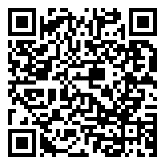 Map of Walking Route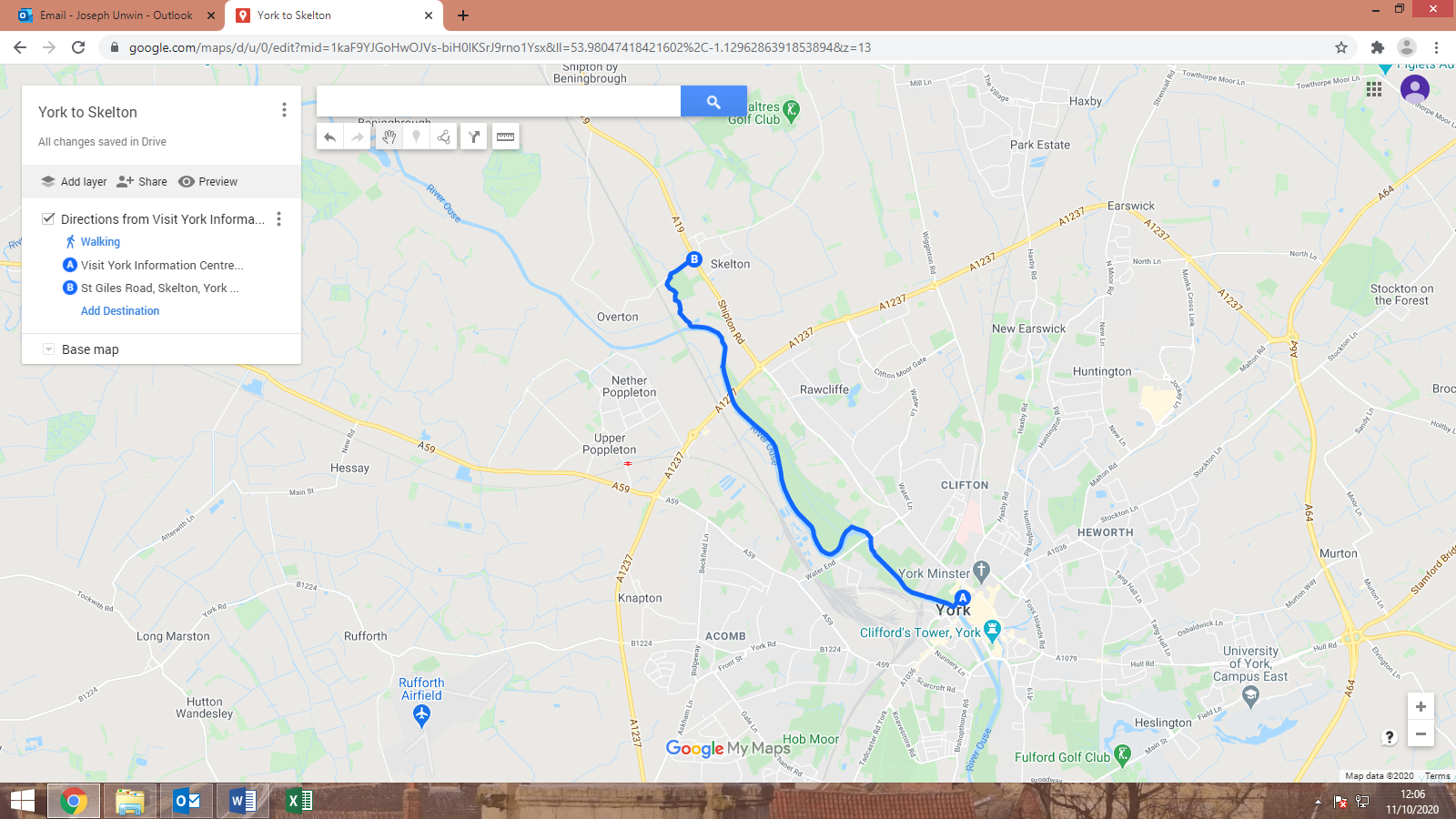 What to look out for Walk along Dame Judi Dench Walk, named after the York actress.See the variety of wildlife along the River Ouse.Look out for boats and rowers going along the river.Optional DiversionsInstead of turning off towards Skelton, you can continue along the riverside path for a further 5.6 miles (9km) to Newton on Ouse. Please note there is a very limited bus service from Newton on Ouse to York. Getting the bus back to YorkAt Skelton, buses run around every hour Monday to Saturday back to York. Please check www.reliancebuses.co.uk for further information. Photos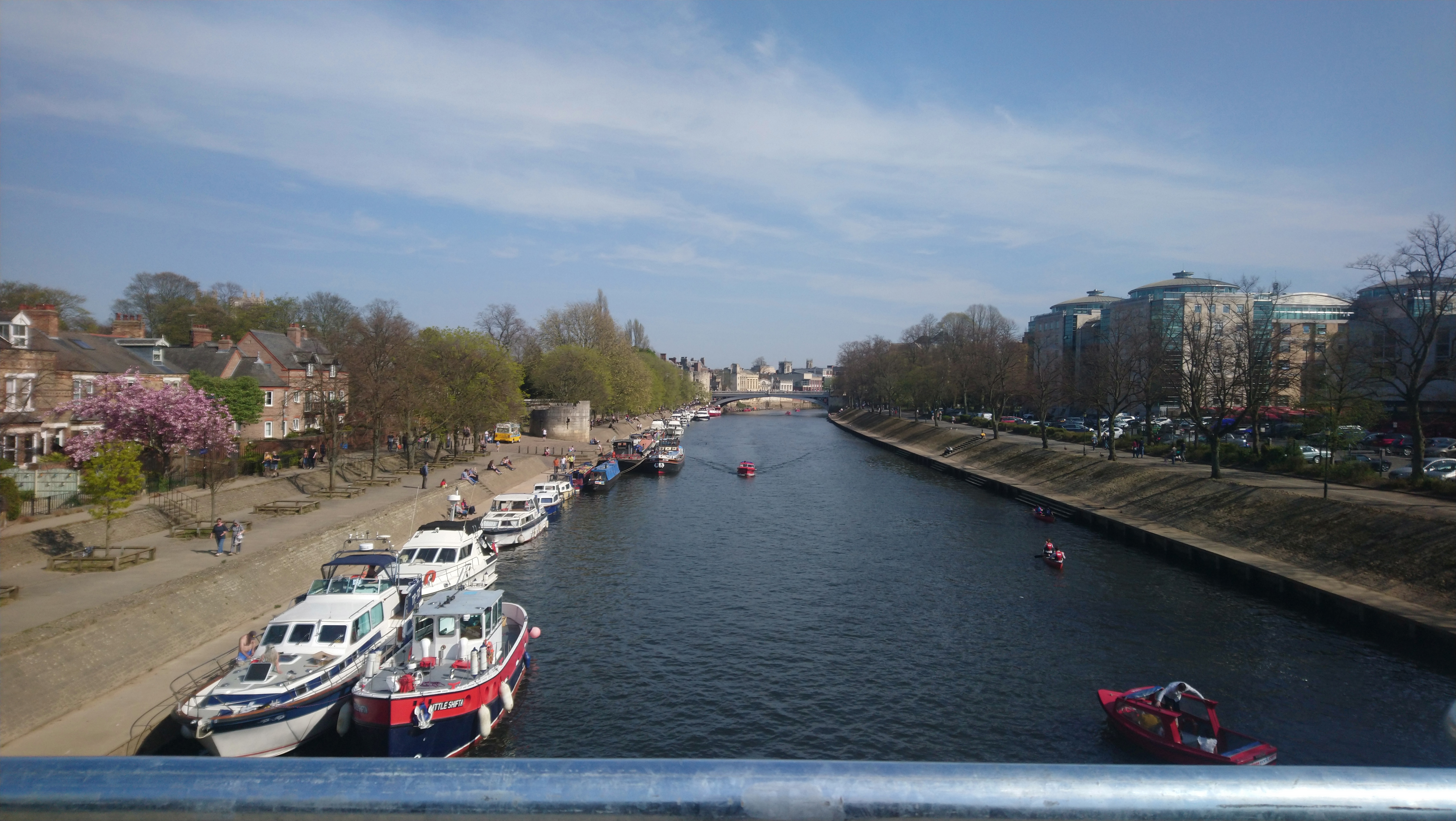 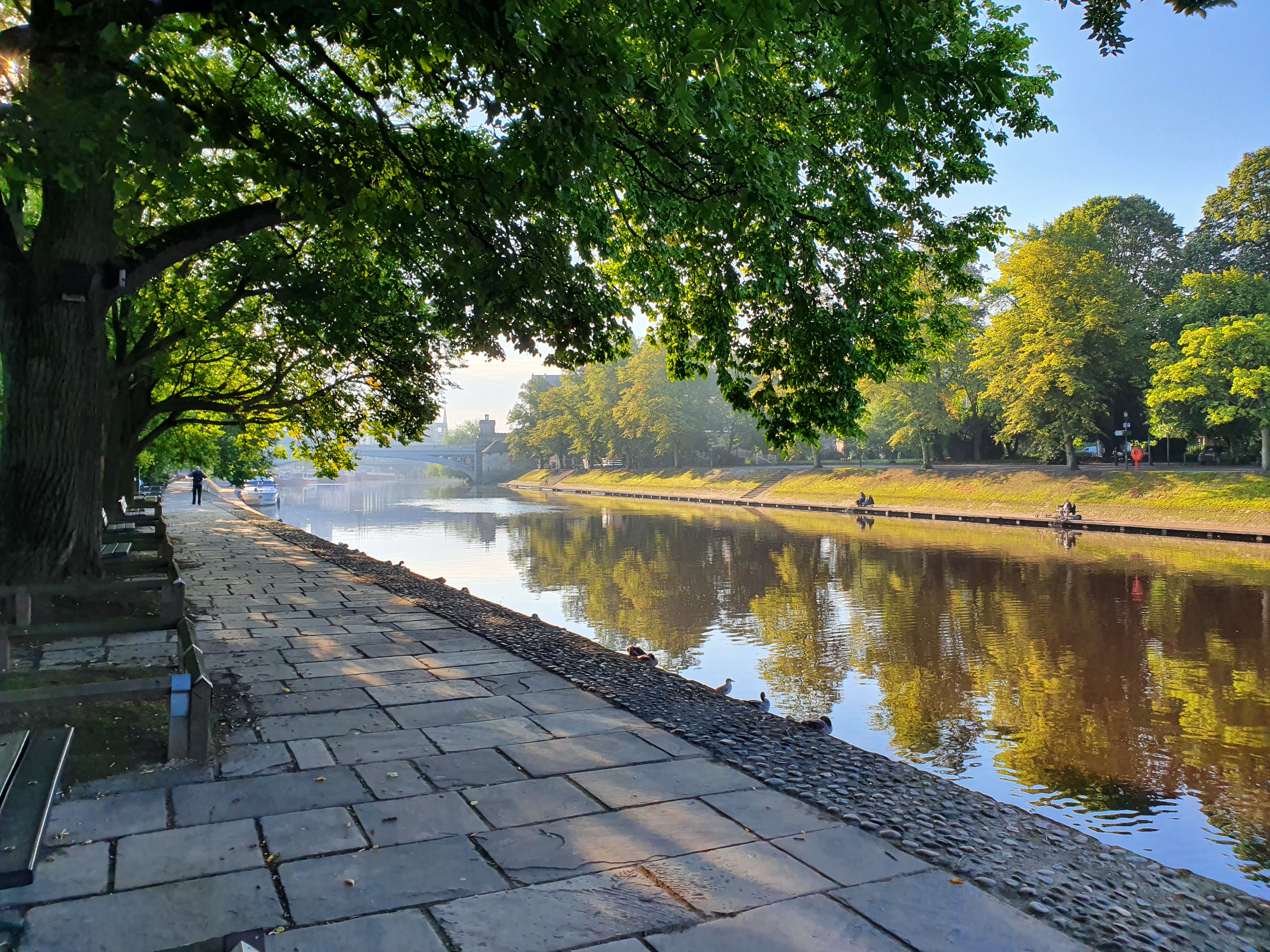 Walks around YorkNorth along the river to Skelton from Visit York 1 hour 30 Minutes / 4.3 Miles (7 km)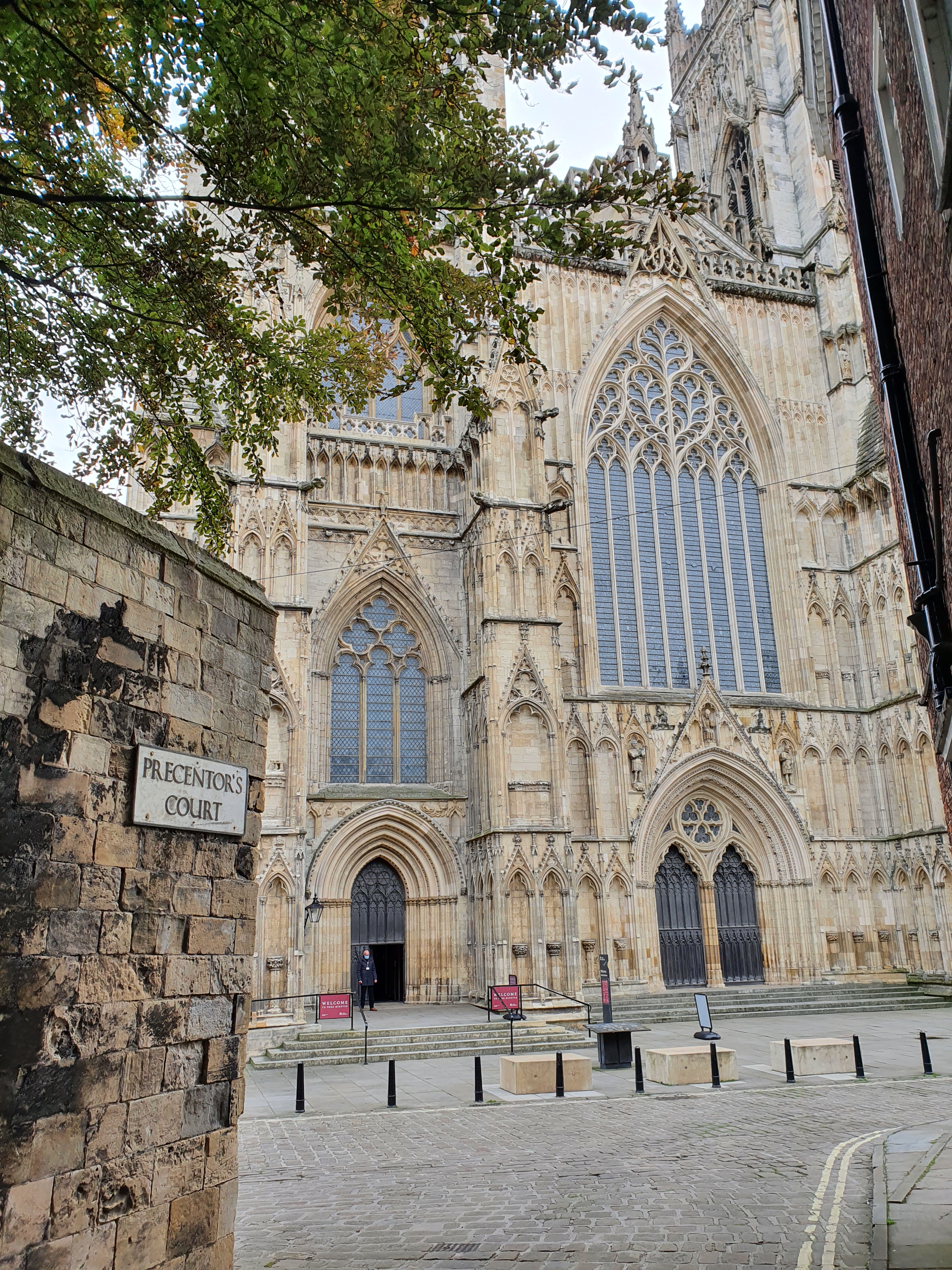 As of 17th October 2020Please check before travelling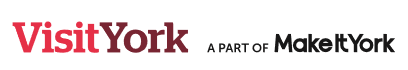 